АННОТАЦИЯ РАБОЧЕЙ ПРОГРАММЫ ДИСЦИПЛИНЫ «ЭКСТРАКОРПОРАЛЬНЫЕ МЕТОДЫ ЛЕЧЕНИЯ» ОРДИНАТУРЫ ПО СПЕЦИАЛЬНОСТИ31.08.02 «АНЕСТЕЗИОЛОГИЯ - РЕАНИМАТОЛОГИЯ»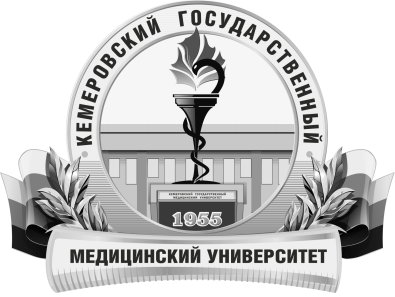 КЕМЕРОВСКИЙ ГОСУДАРСТВЕННЫЙ МЕДИЦИНСКИЙ УНИВЕРСИТЕТКафедра анестезиологии, реаниматологии, травматологии и ортопедииСоставляющие программыНаименование дисциплины и аннотацияТрудоёмкость, час/ ЗЕТ«Экстракорпоральные методы лечения»72/2Цель изучения дисциплиныЗакрепление теоретических знаний, развитие практических умений и навыков, полученных в процессе обучения клинического ординатора, формирование профессиональных компетенций врача-специалиста, т.е. приобретение опыта в решении реальных профессиональных задач, связанных с проведением экстракорпоральных методов лечения и специальных манипуляций, связанных с ними. Место дисциплины в учебном планеВариативная часть. Блок 1.Изучение дисциплины требует знания, полученные ранее при освоении дисциплинОсновной образовательной программы высшего образования по специальности «Лечебное дело» или «Педиатрия», базовой части программы обучения по специальности «Анестезиология и реаниматология».Дисциплина необходима для успешного освоения дисциплинАнестезиология и реаниматология, патология, медицина чрезвычайных ситуаций, токсикология, интенсивная терапия в педиатрии и практик: анестезиология и реаниматология, трансфузиология.Формируемые виды профессиональной деятельностипрофилактическая; диагностическая; лечебная; Компетенции, формируемые в результате освоения дисциплиныПК-1, ПК-5, ПК-6.Содержание дисциплиныТема 1. Патогенетические основы ЭМЛ.Тема 2. Классификация экстракорпоральных методов лечения.Тема 3. Полиорганная недостаточность. Экстракорпоральная коррекция гомеостаза.Тема 4. Диализно-фильтрационные методы.Тема 5. Цитаферез. Мембранный плазмаферез.Тема 6. Сорбционные методы.Тема 7. Комбинированные методы. MARS. PROMETHEUS.Тема 8. Искусственное кровообращение. ЭКМО.Тема 9. Физико-химические методы воздействия на кровь. Ксеносплено- и ксеногепатоперфузия.Форма промежуточного контроляЗачет